LOYOLA COLLEGE (AUTONOMOUS), CHENNAI – 600 034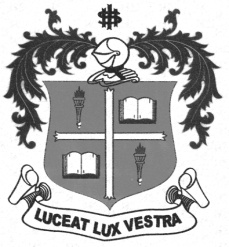 U.G. DEGREE EXAMINATION – GENERAL ENGLISHFIRST SEMESTER – APRIL 2012EL 1055/1058 - ENGLISH THROUGH INDIAN REFLECTIVE WRITINGS                 Date : 03-05-2012 	Dept. No.	        Max. : 100 Marks                 Time : 1:00 - 4:00 	                                             SECTION – AI  Answer any  of the following in about 50 words each:                                                 (10x3=30)What did Gandhi do to steal his wife’s heart?How does the postmaster drive away his loneliness in the village?Comment on Ratan’s affection for the post master. Consider Arjun tree as a symbol. Explain  ‘Superweeds’.Why is the hero of the story Another Community  not given a name?What is Gandhi’s expectation of a woman?Why does the author feel that the monk appeared a bit out of place       among the celebrities?What is the purpose of the lady’s visit to the town in the story Gifts?What is the tailor’s opinion about young servants?How does the girl in the kitchen react on hearing the sound of the airplane?What is Ezekiel’s attitude towards religion and dogma in the poem In India?SECTION – BII  Answer any  of the following in about 100 words each:                                          (5x6=30)      13. How did Ratan take care of the postmaster when he fell ill? 14. Bring out the impact of Globalization on Indian agriculture and farming.       15. How does Kamala Das feel nostalgic about her native place in the poem       Hot Noon in Malabar?16. “Indias are endless.” What kinds of India does Ved Mehta talk about in Between the Two          Worlds?      17. Write a character sketch of prince Abhijit.      18. Describe Ved Mehta’s visit to Hardwar.Assess critically Ezekiel’s views on the Indian urban culture.Describe the treatment meted out to the national bird.SECTION – C  Answer the following in about 300 words each:                                                                  (3x10=30)21. a) How did the fears of the hero in Another Community come true? Discuss. 				(OR)      b) What are Gandhi’s views on women? Do you agree with them? Give reasons. 22. a) How does Vaidehi portray the problems of an Indian woman in the poem Girl in the Kitchen?      Discuss. 				(OR)Write an essay on the conditions of working women in India.23.  a) Discuss the impact of globalization on Indian agriculture and farming.				(OR)       b) Write an essay on the problem of water scarcity in Chennai and suggest ways to solve this problem. IV   24.  Complete the following passage by filling in the blanks with suitable 	articles and prepositions:                                                                                                                                  (10x1=10)	In another city there was ---1--- little girl. On the street she lived ---2---, there was a small bookstore, glass-fronted. If she stood ---3--- her toes, her eyes and nose alone would reach the glass window. It stood ----4---- a swivelling bookcase. A small patch of ---5---- blue sky, the moonlight threading through it like embroidery, a boat. ------6----- sea and boat and moonlight blended together ----7---- a mass of blueness. She loved blue very much. Every time she reached ---8--- street corner, her eyes and nose would press --------9----- the glass. ----10---- shopkeeper noticed her one day and called her in. ***********